　記載上の留意点	
 １．介護サービス利用、施設入所の際、この診断書の内容だけでは不十分な場合があるので、
     必要に応じて血液検査や画像診断の結果を添付してください。	 ２．この診断書の使用期限は診断日から１年間です。（記載日の患者の状態を１年間保証するものではありません） ３．⑤ 現在の病名：介護サービス提供上重要なものから順に記入して下さい。	 ４．⑧ 使用中の薬剤：用法、用量を記入して下さい。	 ５．⑩認知症日常生活自立度	I：何らかの認知症を有するが、日常生活は家庭内及び社会的にほぼ自立している。II：日常生活に支障を来すような症状・行動や意志疎通の困難さが多少見られても、
誰かが注意していれば自立できる（IIa 家庭外で ・ IIb 家庭内でも）。III：日常生活に支障を来すような症状・行動や意志疎通の困難さがときどき見られ、
介護を必要とする（IIIa 日中中心 ・ IIIb 夜間中心）。Ⅳ：日常生活に支障を来すような症状・行動や意志疎通の困難さが頻繁に見られ、常に介護を必要とする。Ｍ：著しい精神症状・行動障害あるいは重篤な身体疾患が見られ、専門医療を必要とする。 ６．⑪ 原則全員に実施して下さい。
６か月以内に撮影しており、特に変化ない場合はその所見を記入して下さい。
施行できない場合には未施行にチェックして、自他覚所見・他の検査データから
呼吸器疾患の有無についてコメントして下さい。	 ７．⑫ 原則全員に実施して下さい。	     
過去に実施歴があり、新たな感染が疑われない場合には、その結果に基づき記入下さい。	 ８．⑬ MRSAにつては、IVH・気管切開・留置カテーテルなど医療処置中で感染が疑われる場合、
        抗菌薬耐性の感染巣がある場合に限り、細菌検査を実施して下さい。	 ９．診断書複写の同意について	
     病状が不安定または複写が不適切な場合には”同意しない”にチェックして下さい。	　複写の条件　 	
 １．上記「複写することに同意する」欄に記載医師がチェックしていることが、複写の条件となります。	
 ２．使用期限（上記診断日から1年以内）内に限ります。	
 ３．複写が出来る者は、本人及び本人から文書で委託を受けた介護支援専門員のみです。	　複写上の注意点	
 １．この診断書を複写する場合には、その都度診断書記載医師に連絡して、同意を得て下さい。	
 ２．上記同意欄にチェックが無い場合はもちろん、複写にあたって連絡した際に、
　　 診断書記載医師が複写に同意しない場合には、絶対に複写しないで下さい。	 ３．複写は必ず原本から行い、複写したもの各々に日付と実施者の氏名を記入して、捺印をして下さい。	介護サービス共通健康診断書　  　     　  　 　（個人情報取扱注意）  介護サービス共通健康診断書　  　     　  　 　（個人情報取扱注意）  介護サービス共通健康診断書　  　     　  　 　（個人情報取扱注意）  介護サービス共通健康診断書　  　     　  　 　（個人情報取扱注意）  介護サービス共通健康診断書　  　     　  　 　（個人情報取扱注意）  介護サービス共通健康診断書　  　     　  　 　（個人情報取扱注意）  介護サービス共通健康診断書　  　     　  　 　（個人情報取扱注意）  介護サービス共通健康診断書　  　     　  　 　（個人情報取扱注意）  介護サービス共通健康診断書　  　     　  　 　（個人情報取扱注意）  　　ふりがな性別性別性別生年月日生年月日生年月日①氏名② 男 ・ 女 男 ・ 女③ 明・大・昭③ 明・大・昭    年　　　月　　　日生　　　　歳④住所　〒      　　　　－　〒      　　　　－　〒      　　　　－　〒      　　　　－　〒      　　　　－　〒      　　　　－　〒      　　　　－　〒      　　　　－④住所④住所電話　（　　　　　　　）　　　　　　－　　　　　　　電話　（　　　　　　　）　　　　　　－　　　　　　　⑤現在の病名1発症日      年    月    日　安定　不安定　発症日      年    月    日　安定　不安定　発症日      年    月    日　安定　不安定　発症日      年    月    日　安定　不安定　⑤現在の病名2発症日      年    月    日　安定　不安定　発症日      年    月    日　安定　不安定　発症日      年    月    日　安定　不安定　発症日      年    月    日　安定　不安定　⑤現在の病名3発症日      年    月    日　安定　不安定　発症日      年    月    日　安定　不安定　発症日      年    月    日　安定　不安定　発症日      年    月    日　安定　不安定　⑤現在の病名4発症日      年    月    日　安定　不安定　発症日      年    月    日　安定　不安定　発症日      年    月    日　安定　不安定　発症日      年    月    日　安定　不安定　⑤現在の病名5発症日      年    月    日　安定　不安定　発症日      年    月    日　安定　不安定　発症日      年    月    日　安定　不安定　発症日      年    月    日　安定　不安定　⑥主な既往歴　⑪胸部X線検査⑥主な既往歴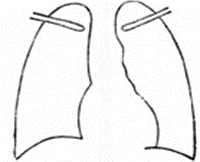 ⑥主な既往歴⑦病状と経過⑦病状と経過⑦病状と経過⑦病状と経過　コメント⑦病状と経過　コメント⑦病状と経過　コメント⑦病状と経過（　　　年　　　月　　　日実施）⑦病状と経過身長　　　　cm、体重　　　　kg、 血圧 　   /　   mmHg、脈拍 　　　/分 整　・　不整身長　　　　cm、体重　　　　kg、 血圧 　   /　   mmHg、脈拍 　　　/分 整　・　不整身長　　　　cm、体重　　　　kg、 血圧 　   /　   mmHg、脈拍 　　　/分 整　・　不整身長　　　　cm、体重　　　　kg、 血圧 　   /　   mmHg、脈拍 　　　/分 整　・　不整身長　　　　cm、体重　　　　kg、 血圧 　   /　   mmHg、脈拍 　　　/分 整　・　不整身長　　　　cm、体重　　　　kg、 血圧 　   /　   mmHg、脈拍 　　　/分 整　・　不整身長　　　　cm、体重　　　　kg、 血圧 　   /　   mmHg、脈拍 　　　/分 整　・　不整未施行⑧使用中の薬剤　⑫肝炎ウイルス⑧使用中の薬剤　HBS抗原（ ＋ ・ － ）⑧使用中の薬剤　HCV抗体（ ＋ ・ － ）⑧使用中の薬剤　検査実施日⑧使用中の薬剤　　　年　　　月　　　日⑨実施中の処置なし　褥瘡処置　留置ｶﾃｰﾃﾙ　人工肛門　中心静脈栄養　なし　褥瘡処置　留置ｶﾃｰﾃﾙ　人工肛門　中心静脈栄養　なし　褥瘡処置　留置ｶﾃｰﾃﾙ　人工肛門　中心静脈栄養　なし　褥瘡処置　留置ｶﾃｰﾃﾙ　人工肛門　中心静脈栄養　なし　褥瘡処置　留置ｶﾃｰﾃﾙ　人工肛門　中心静脈栄養　なし　褥瘡処置　留置ｶﾃｰﾃﾙ　人工肛門　中心静脈栄養　なし　褥瘡処置　留置ｶﾃｰﾃﾙ　人工肛門　中心静脈栄養　　⑬MRSA（ ＋ ・ － ）⑨実施中の処置経管栄養　胃瘻　透析　ｲﾝｽﾘﾝ注射　吸引　経管栄養　胃瘻　透析　ｲﾝｽﾘﾝ注射　吸引　経管栄養　胃瘻　透析　ｲﾝｽﾘﾝ注射　吸引　経管栄養　胃瘻　透析　ｲﾝｽﾘﾝ注射　吸引　経管栄養　胃瘻　透析　ｲﾝｽﾘﾝ注射　吸引　経管栄養　胃瘻　透析　ｲﾝｽﾘﾝ注射　吸引　経管栄養　胃瘻　透析　ｲﾝｽﾘﾝ注射　吸引　その他の感染症（疥癬・梅毒）⑨実施中の処置酸素療法　気管切開　その他（　　　　　　　　　　　　　　　　）酸素療法　気管切開　その他（　　　　　　　　　　　　　　　　）酸素療法　気管切開　その他（　　　　　　　　　　　　　　　　）酸素療法　気管切開　その他（　　　　　　　　　　　　　　　　）酸素療法　気管切開　その他（　　　　　　　　　　　　　　　　）酸素療法　気管切開　その他（　　　　　　　　　　　　　　　　）酸素療法　気管切開　その他（　　　　　　　　　　　　　　　　）（　　　　　　　　　　　）⑩認知症自立　Ⅰ　Ⅱa　Ⅱb　 Ⅲa　Ⅲb　 Ⅳ　M　自立　Ⅰ　Ⅱa　Ⅱb　 Ⅲa　Ⅲb　 Ⅳ　M　自立　Ⅰ　Ⅱa　Ⅱb　 Ⅲa　Ⅲb　 Ⅳ　M　自立　Ⅰ　Ⅱa　Ⅱb　 Ⅲa　Ⅲb　 Ⅳ　M　自立　Ⅰ　Ⅱa　Ⅱb　 Ⅲa　Ⅲb　 Ⅳ　M　自立　Ⅰ　Ⅱa　Ⅱb　 Ⅲa　Ⅲb　 Ⅳ　M　自立　Ⅰ　Ⅱa　Ⅱb　 Ⅲa　Ⅲb　 Ⅳ　M　自立　Ⅰ　Ⅱa　Ⅱb　 Ⅲa　Ⅲb　 Ⅳ　M　⑩認知症行動障害：行動障害：行動障害：行動障害：行動障害：行動障害：行動障害：行動障害：⑭サービス提供上の留意事項移送留意要/ 不要　入浴可/ 不可　食事制限要/ 不要　服薬確認要/ 不要移送留意要/ 不要　入浴可/ 不可　食事制限要/ 不要　服薬確認要/ 不要移送留意要/ 不要　入浴可/ 不可　食事制限要/ 不要　服薬確認要/ 不要移送留意要/ 不要　入浴可/ 不可　食事制限要/ 不要　服薬確認要/ 不要移送留意要/ 不要　入浴可/ 不可　食事制限要/ 不要　服薬確認要/ 不要移送留意要/ 不要　入浴可/ 不可　食事制限要/ 不要　服薬確認要/ 不要移送留意要/ 不要　入浴可/ 不可　食事制限要/ 不要　服薬確認要/ 不要移送留意要/ 不要　入浴可/ 不可　食事制限要/ 不要　服薬確認要/ 不要⑭サービス提供上の留意事項留意事項・指示内容：留意事項・指示内容：留意事項・指示内容：留意事項・指示内容：留意事項・指示内容：留意事項・指示内容：留意事項・指示内容：留意事項・指示内容：⑭サービス提供上の留意事項留意事項・指示内容：留意事項・指示内容：留意事項・指示内容：留意事項・指示内容：留意事項・指示内容：留意事項・指示内容：留意事項・指示内容：留意事項・指示内容：⑮備考⑮備考⑮備考　上記の通り診断する。　令和　　　　年　　　　月　　　　日　上記の通り診断する。　令和　　　　年　　　　月　　　　日　上記の通り診断する。　令和　　　　年　　　　月　　　　日　上記の通り診断する。　令和　　　　年　　　　月　　　　日　上記の通り診断する。　令和　　　　年　　　　月　　　　日　上記の通り診断する。　令和　　　　年　　　　月　　　　日　上記の通り診断する。　令和　　　　年　　　　月　　　　日　上記の通り診断する。　令和　　　　年　　　　月　　　　日　上記の通り診断する。　令和　　　　年　　　　月　　　　日　この診断書を複写することに同意する。　　この診断書を複写することに同意しない。　この診断書を複写することに同意する。　　この診断書を複写することに同意しない。　この診断書を複写することに同意する。　　この診断書を複写することに同意しない。　この診断書を複写することに同意する。　　この診断書を複写することに同意しない。　この診断書を複写することに同意する。　　この診断書を複写することに同意しない。　この診断書を複写することに同意する。　　この診断書を複写することに同意しない。　この診断書を複写することに同意する。　　この診断書を複写することに同意しない。　この診断書を複写することに同意する。　　この診断書を複写することに同意しない。　この診断書を複写することに同意する。　　この診断書を複写することに同意しない。医療機関名　　　　　　　　　　　　　　　　　　　　　　　　　　　所在地医療機関名　　　　　　　　　　　　　　　　　　　　　　　　　　　所在地医療機関名　　　　　　　　　　　　　　　　　　　　　　　　　　　所在地医療機関名　　　　　　　　　　　　　　　　　　　　　　　　　　　所在地医療機関名　　　　　　　　　　　　　　　　　　　　　　　　　　　所在地医療機関名　　　　　　　　　　　　　　　　　　　　　　　　　　　所在地医療機関名　　　　　　　　　　　　　　　　　　　　　　　　　　　所在地医療機関名　　　　　　　　　　　　　　　　　　　　　　　　　　　所在地医療機関名　　　　　　　　　　　　　　　　　　　　　　　　　　　所在地医師名　　　　　　　　　　　　　　　　　　　　　　　　　　 印医師名　　　　　　　　　　　　　　　　　　　　　　　　　　 印医師名　　　　　　　　　　　　　　　　　　　　　　　　　　 印医師名　　　　　　　　　　　　　　　　　　　　　　　　　　 印医師名　　　　　　　　　　　　　　　　　　　　　　　　　　 印医師名　　　　　　　　　　　　　　　　　　　　　　　　　　 印医師名　　　　　　　　　　　　　　　　　　　　　　　　　　 印医師名　　　　　　　　　　　　　　　　　　　　　　　　　　 印医師名　　　　　　　　　　　　　　　　　　　　　　　　　　 印電話　（　　　　　　　）　　　　　　　－　　　　　　　　　　　　　　FAX　（　　　　　　　）　　　　　　　－電話　（　　　　　　　）　　　　　　　－　　　　　　　　　　　　　　FAX　（　　　　　　　）　　　　　　　－電話　（　　　　　　　）　　　　　　　－　　　　　　　　　　　　　　FAX　（　　　　　　　）　　　　　　　－電話　（　　　　　　　）　　　　　　　－　　　　　　　　　　　　　　FAX　（　　　　　　　）　　　　　　　－電話　（　　　　　　　）　　　　　　　－　　　　　　　　　　　　　　FAX　（　　　　　　　）　　　　　　　－電話　（　　　　　　　）　　　　　　　－　　　　　　　　　　　　　　FAX　（　　　　　　　）　　　　　　　－電話　（　　　　　　　）　　　　　　　－　　　　　　　　　　　　　　FAX　（　　　　　　　）　　　　　　　－電話　（　　　　　　　）　　　　　　　－　　　　　　　　　　　　　　FAX　（　　　　　　　）　　　　　　　－電話　（　　　　　　　）　　　　　　　－　　　　　　　　　　　　　　FAX　（　　　　　　　）　　　　　　　－ 複写実施者名　　　　　　　　　　　　　　　　　　　　　　印 複写実施者名　　　　　　　　　　　　　　　　　　　　　　印 複写実施者名　　　　　　　　　　　　　　　　　　　　　　印 複写実施者名　　　　　　　　　　　　　　　　　　　　　　印 複写実施者名　　　　　　　　　　　　　　　　　　　　　　印実施日　　　　年　　　　月　　　　日　実施日　　　　年　　　　月　　　　日　実施日　　　　年　　　　月　　　　日　実施日　　　　年　　　　月　　　　日　診断書記載医師同意確認日　　　　年　　　　月　　　　日　診断書記載医師同意確認日　　　　年　　　　月　　　　日　診断書記載医師同意確認日　　　　年　　　　月　　　　日　診断書記載医師同意確認日　　　　年　　　　月　　　　日　